portfolio institutionell Awards 2021Die bedeutendste Auszeichnung für institutionelle Investoren in Deutschland17. Juni 2021 in BerlinFragebogen zur Award-KategorieBeste PortfoliostrukturFokus: Strategische und taktische Asset Allocation, Diversifikation, Risiko-Controlling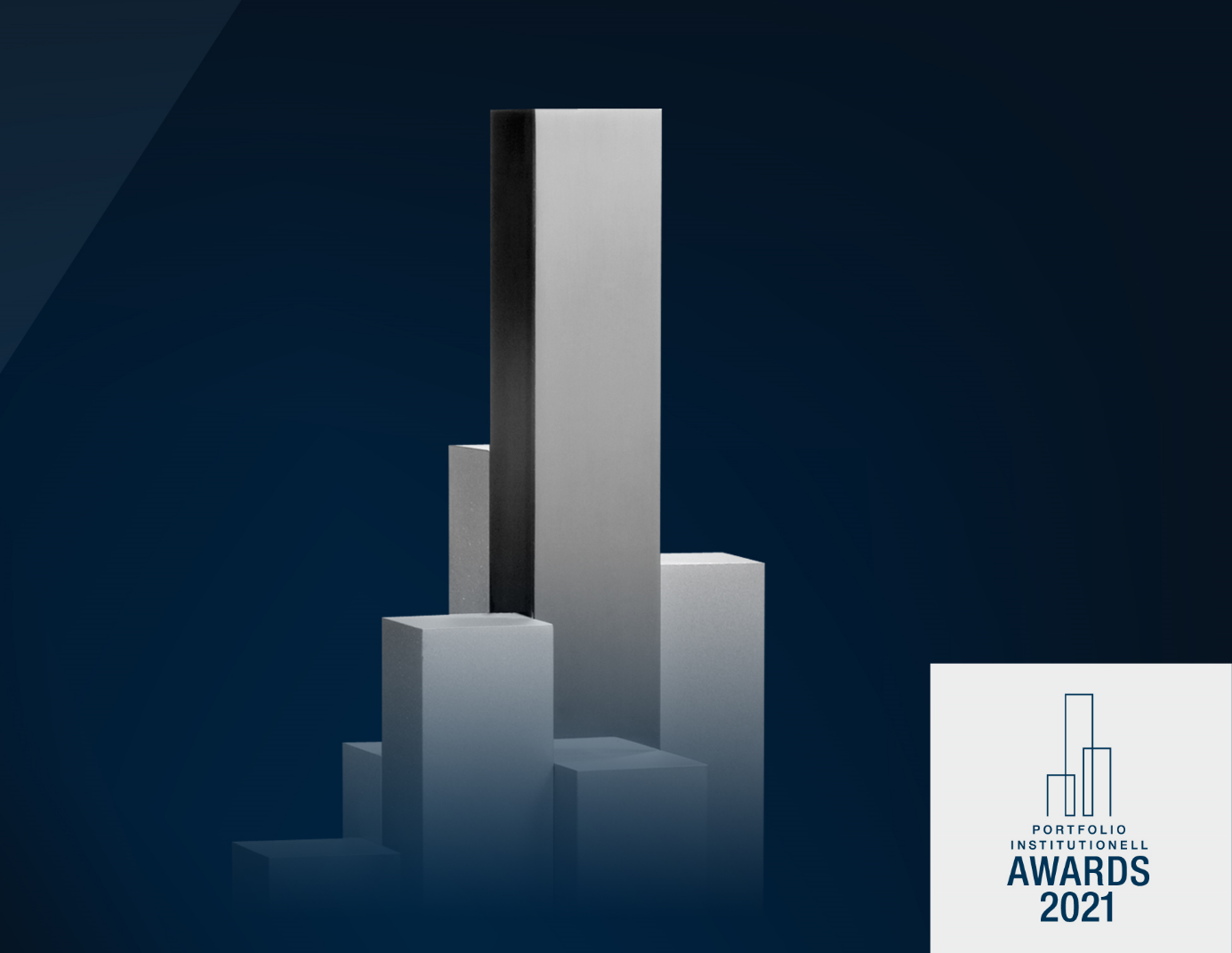 Mitglieder der Award-Jury:Jürgen Huth, Faros Consulting (Lead)Prof. Dr. Dirk Söhnholz, Diversifikator GmbHProf. Dr. Klaus Schäfer, Universität BayreuthMitglieder des akademischen Beirats:Prof. Rüdiger Kiesel, Universität Duisburg-EssenProf. Gunter Löffler, Universität UlmProf. Stefan Mittnik, Ludwig-Maximilians-Universität MünchenLead des akademischen Beirats:Prof. Dr. Thomas Heidorn, Frankfurt School of Finance & ManagementHinweise zur BearbeitungDer Fragebogen ist in mehrere Abschnitte gegliedert. Die Abschnitte I und II dienen der Erfassung allgemeiner Informationen. Ab dem Abschnitt III beschäftigt sich der Fragebogen mit den speziellen Fragen zur Award-Kategorie „Beste Portfoliostruktur“.Die Bilanz- und Kennzahlen sollen maximal das 4. Quartal 2010 betreffen. Die Antwort soll bei normaler Schrift maximal 7 bis 10 Seiten umfassen. Spätester Abgabetermin ist der Spätester Abgabetermin ist der 10 April 2021.Am praktischsten und einfachsten ist es, wenn Sie das Word-Dokument des entsprechenden Fragebogens kopieren und zur Beantwortung nutzen. Bei Fragen wenden Sie sich bitte an portfolio institutionell, Thomas Bauer, unter +49 (0) 69 8570 8132. Bitte schicken Sie den beantworteten Fragebogen per E-Mail an: t.bauer@portfolio-verlag.com. Natürlich können Sie ihn uns auch per Post senden an: portfolio Verlagsgesellschaft mbH, Kleine Hochstraße 9–11, 60313 Frankfurt.Compliance-RegelnEin Jury-Mitglied enthält sich der Stimme, wenn eine laufende, signifikante Geschäftsbeziehung zum Kandidaten besteht und/oder konkrete Abschlüsse mit dem Kandidaten bevorstehen. Sollte dies der Fall sein oder ein anderweitiger Interessenkonflikt vorliegen, verpflichtet sich das Jury-Mitglied, dies der Jury gegenüber anzugeben.Gewonnene Erkenntnisse und Informationen werden vertraulich behandelt, in keinem Falle für eigene Zwecke verwendet, weitergegeben oder gar veröffentlicht und nach der Auswertung gelöscht und vernichtet. Die Angaben sind ausschließlich der Projektleiterin der Awards, der Jury sowie dem akademischen Beirat zugänglich.Disclaimer TeilnehmerDie Daten und Angaben im ausgefüllten Fragebogen zur Teilnahme am Auswahlverfahren der portfolio institutionell Awards 2021 wurden nach bestem Wissen und Gewissen und nach dem aktuellen Sachstand eingetragen.__________________________________________________Unterschrift Teilnehmer/DatumFragebogen Award-KategorieBeste PortfoliostrukturFokus: Strategische und taktische Asset Allocation, Diversifikation, Risiko-ControllingI. KontaktName der Institution / EinrichtungName des AnsprechpartnersPosition des AnsprechpartnersAnschriftE-MailTelefon (Durchwahl des Ansprechpartners)II. Institution / Einrichtung – allgemeinGeben Sie bitte einen Überblick über Ihre Institution / EinrichtungKapitalanlagen: Gesamtvolumen (Marktwerte) in Mio. Euro, Ultimo2020 / 4. Quartal20192018Performance der Kapitalanlagen (annualisierte Nettorendite und Standardabweichung) in Prozent2020 / 4. Quartal20192018Performance-Ermittlung: Bitte beschreiben Sie kurz, auf welcher Basis bzw. nach welcher Methode die in 3. angegebenen Performance-Kennzahlen ermittelt wurden.Beschreiben Sie bitte die Organisation der für die Kapitalanlage zuständigen BereicheIII. Strategische Asset AllocationBeschreiben Sie bitte die Grundsätze / Philosophie, auf denen Ihre Anlagepolitik aufbaut.Beschreiben Sie die Anlageziele, insbesondere auch die Performanceziele (Rendite / Risiko), die mit der Vermögensanlage verbunden werden, hinsichtlich eines kurzfristigen (bis 12 Monate), mittelfristigen (bis 36 Monate) und darüber hinaus gehenden, längerfristigen Anlagehorizonts. Falls Sie Performancebenchmarks nutzen, geben Sie diese bitte an. Welchen internen bzw. externen Restriktionen unterliegt ggf. die Anlagepolitik? Gibt es Anlagetypen, die durch interne oder externe Vorgaben von einer Investition ausgeschlossen sind? Bitte geben Sie auch  minimale/maximale Grenzen für Anlagesegmente (ggf. mit Overlayeinfluß) in der kurz- und mittelfristigen Allokation an, wenn solche genutzt werden.Welche Methoden, Konzepte und Informationsquellen nutzen Sie im Rahmen der Festlegung Ihrer Asset Allocation? Wie kommen Rendite-, Risiko- und Korrelationsprognosen zustande? Wenn Sie nicht von Normalverteilungen ausgehen: Welche Verteilungsannahmen nutzen Sie?Beschreiben Sie bitte die organisatorische Umsetzung des Portfolios unter Berücksichtigung der folgenden Aspekte:Internes vs. externes ManagementAktives vs. passives ManagementSpezialfonds vs. PublikumsfondsSpezielle Strukturen (z.B. Overlay-Strukturen, Master-KAGen)Beschreiben Sie bitte anhand der in der folgenden Tabelle bezeichneten Anlageklassen das Zielportfolio / die strategische Asset Allocation (zu verstehen als die mittel- / langfristige Anlagestruktur des Portfolios in prozentualer Aufteilung – sofern eine entsprechende Definition getroffen wurde) und geben Sie im Weiteren die aktuelle Portfoliostruktur bezogen auf die genannten Anlageklassen an:IV. ControllingAuf welche Weise und mit welcher Frequenz erfolgt eine Überprüfung der strategischen Anlagepolitik?Welche Kennzahlen zur Performance-Messung (Rendite / Risiko) verwenden Sie (kurze Begründung, Zielsetzung)? Gehen Sie in diesem Zusammenhang auf etwaige Unterschiede zwischen verschiedenen Asset-Klassen ein.Auf welche Weise und mit welcher Frequenz erfolgt die Erfolgsmessung des internen bzw. externen Kapitalanlagemanagements?Erläutern Sie bitte kurz Ihr Konzept der Risikosteuerung.Darf Sie die Award-Jury für ggf. auftretende Rückfragen kontaktieren? Ja
 NeinFalls Sie Rückfragen zu Ihrer Teilnahme oder zum Ausfüllen des Fragebogens haben, wenden Sie sich bitte an:Thomas Bauer portfolio institutionellT: +49 (0) 69 8570 8132E-Mail: t.bauer@portfolio-verlag.comHerzlichen Dank für Ihre Beteiligung an den portfolio institutionell Awards 2021 –die bedeutendste Auszeichnung für institutionelle Investoren in Deutschland.PortfoliostrukturStichtag: …PortfoliostrukturStichtag: …AnlageklasseZielportfolio/
strategische Asset AllocationMio. EURAnteil31.12.XXXXAnteilStichtagDirektanlage (Pfandbriefe, SSD, etc.)Government Bonds/StaatsanleihenCorporate BondsEmerging Market DebtHigh Yields%%%%%%%%%%%%%%%ImmobiliendirektFonds%%%%%%%%%AktienEuropaInternational%%%%%%Wandelanleihen%%%Darlehen%%%Private Equity / Beteiligungen*direktFonds%%%%%%%%%HedgefondsSingle-HedgefondsDach-Hedgefonds%%%%%%%%%Absolute Return (UCITS)%%%Strukturierte Produkte%%%Rohstoffe%%%Liquidität%%%Infrastruktur / Renewables (Equity)%%Sonstiges%%%Gesamt100 %100 %100 %